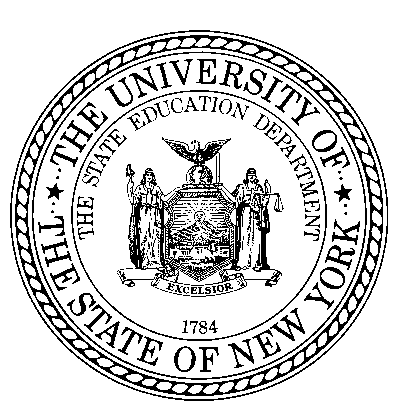 Driver Rehabilitation Services 880X- Adaptive Driver Training- Low Tech- Car or Van 881X- Adaptive Driver Training- High Tech- Car or VanDiscussed with and agreed to by ACCES-VR VRC on the date listed below:AV#:(7 digits)ACCES-VR ID#:(6 digits)CAMS ID #:(10 digits)VR District Office: Provider:VRC Name:NYS Fiscal System ID:NYS Fiscal System ID:NYS Fiscal System ID:Report Date:Report Date:Participant First Name:Participant Last Name:Participant Phone Number:Participant Phone Number:Participant Email Address:Participant Email Address:Number of Units Provided This Month:Number of Units Provided This Month:Number of Units Provided This Month:Number of Units Provided This Month:Number of Units Provided This Month:Number of Units Provided This Month:Number of Units Provided to Date: Number of Units Provided to Date: Number of Units Provided to Date: Number of Units Provided to Date: Number of Units Provided to Date: Number of Units Provided to Date: Number of Travel Units This Month: Number of Travel Units This Month: Number of Travel Units This Month: Number of Travel Units This Month: Number of Travel Units This Month: Number of Travel Units This Month: Number of Travel Units to Date:  Number of Travel Units to Date:  Number of Travel Units to Date:  Number of Travel Units to Date:  Number of Travel Units to Date:  Number of Travel Units to Date:  Adaptive Equipment:  Adaptive Equipment:  Adaptive Equipment:  Does training vehicle have appropriate equipment to match driver’s needs?  Does training vehicle have appropriate equipment to match driver’s needs?  Does training vehicle have appropriate equipment to match driver’s needs?  Does training vehicle have appropriate equipment to match driver’s needs?  Does training vehicle have appropriate equipment to match driver’s needs?  Does training vehicle have appropriate equipment to match driver’s needs?  YesNoDid the participant arrive on time?Did the participant arrive on time?Did the participant arrive on time?Did the participant arrive on time?Did the participant arrive on time?Did the participant arrive on time?YesNoIf No, please describe:If No, please describe:If No, please describe:If No, please describe:Competency AchievementCompetency AchievementCompetency AchievementCompetency AchievementCompetency Key:  A-Achieved DA-Did Not Achieve PA-Partially Achieved NT-Not Tested Competency Key:  A-Achieved DA-Did Not Achieve PA-Partially Achieved NT-Not Tested Competency Key:  A-Achieved DA-Did Not Achieve PA-Partially Achieved NT-Not Tested Competency Key:  A-Achieved DA-Did Not Achieve PA-Partially Achieved NT-Not Tested Competency Key:  A-Achieved DA-Did Not Achieve PA-Partially Achieved NT-Not Tested Dates of ServiceDates of ServiceDates of ServiceDates of ServiceNumber of Service Units providedNumber of Service Units providedNumber of Service Units providedNumber of Service Units providedNumber of Travel Units providedNumber of Travel Units providedNumber of Travel Units providedNumber of Travel Units providedTraffic Environment (X=Lesson location)Traffic Environment (X=Lesson location)Traffic Environment (X=Lesson location)Traffic Environment (X=Lesson location)     Residential     Residential     Residential     Residential     City     City     City     City     Highway (30–55 mph)     Highway (30–55 mph)     Highway (30–55 mph)     Highway (30–55 mph)     Expressway (55-65 mph)     Expressway (55-65 mph)     Expressway (55-65 mph)     Expressway (55-65 mph)Comments:Comments:Vehicle ControlVehicle ControlVehicle ControlVehicle Control     Enter/Exit Traffic     Enter/Exit Traffic     Enter/Exit Traffic     Enter/Exit Traffic     Acceleration     Acceleration     Acceleration     Acceleration     Braking     Braking     Braking     Braking     Stop Positions      Stop Positions      Stop Positions      Stop Positions      Right Turns     Right Turns     Right Turns     Right Turns     Left Turns     Left Turns     Left Turns     Left Turns     Lane Positioning      Lane Positioning      Lane Positioning      Lane Positioning      Lane Changes     Lane Changes     Lane Changes     Lane Changes     Speed Adjustments     Speed Adjustments     Speed Adjustments     Speed Adjustments     Scanning     Scanning     Scanning     Scanning     Intersections     Intersections     Intersections     IntersectionsComments:Comments:ManeuversManeuversManeuversManeuvers     Parallel park     Parallel park     Parallel park     Parallel park     K-turn     K-turn     K-turn     K-turn     Pulling to curb     Pulling to curb     Pulling to curb     Pulling to curbApplies rules of road & defensive strategiesApplies rules of road & defensive strategiesApplies rules of road & defensive strategiesApplies rules of road & defensive strategiesMaintains Attention/Avoids DistractionsMaintains Attention/Avoids DistractionsMaintains Attention/Avoids DistractionsMaintains Attention/Avoids DistractionsMaintains behavior emotional control Maintains behavior emotional control Maintains behavior emotional control Maintains behavior emotional control Comments:Comments:Comments:Applies Compensatory Strategies Applies Compensatory Strategies Applies Compensatory Strategies Applies Compensatory Strategies Specify:Specify: Chapter Test Completion - Enter Chapter #Chapter Test Completion - Enter Chapter #Chapter Test Completion - Enter Chapter #Chapter Test Completion - Enter Chapter #Enter Test ScoreEnter Test ScoreEnter Test ScoreEnter Test ScoreRoad Test Completed-if applicableRoad Test Completed-if applicableRoad Test Completed-if applicableRoad Test Completed-if applicableEquipment Assessment Completed- if applicableEquipment Assessment Completed- if applicableEquipment Assessment Completed- if applicableEquipment Assessment Completed- if applicableComments/Concerns:YesNoDateCompleted By: Completed By: Completed By: Completed By: Completed By: Qualified Evaluator SignatureQualified Evaluator SignatureDatePrinted NameTitlePhone Number:Email: